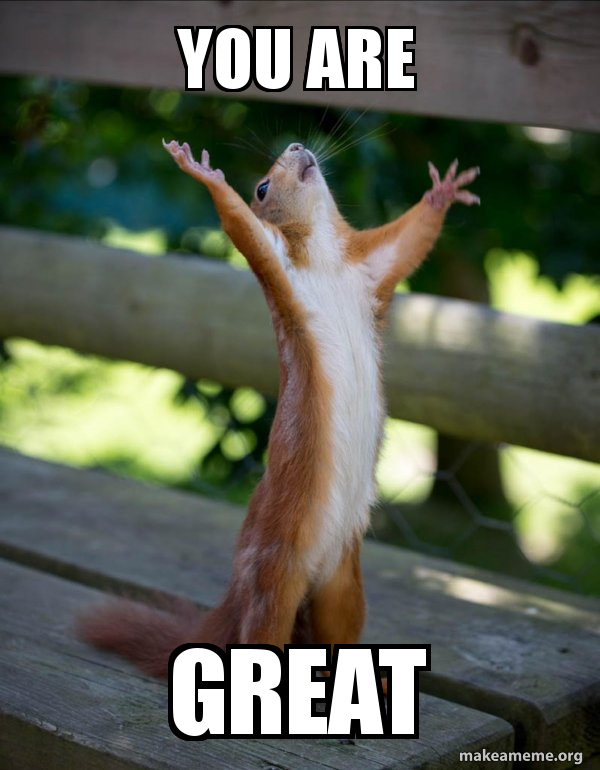 Year 6! It’s hard to believe but we are now in the final week of this term! Next week has been designated your May Half Term holiday (as it would have been in normal times) so there will be no work set on Class Dojo- please take the time to have a good rest!  This week on Class Dojo you will find:English activities focusing on balanced arguments and debates.Maths activities focusing on fraction and percentage amounts.Spelling and Reading activities.Our Topic grid to continue with.Mrs Screen’s Music activities to keep going with. Well done for all the week you have been doing so far including some of your wider learning-just remember that the squirrel above is correct! Stay safe and stay well,Mrs Davies & Miss Howick